Supplementary Fig. 1. 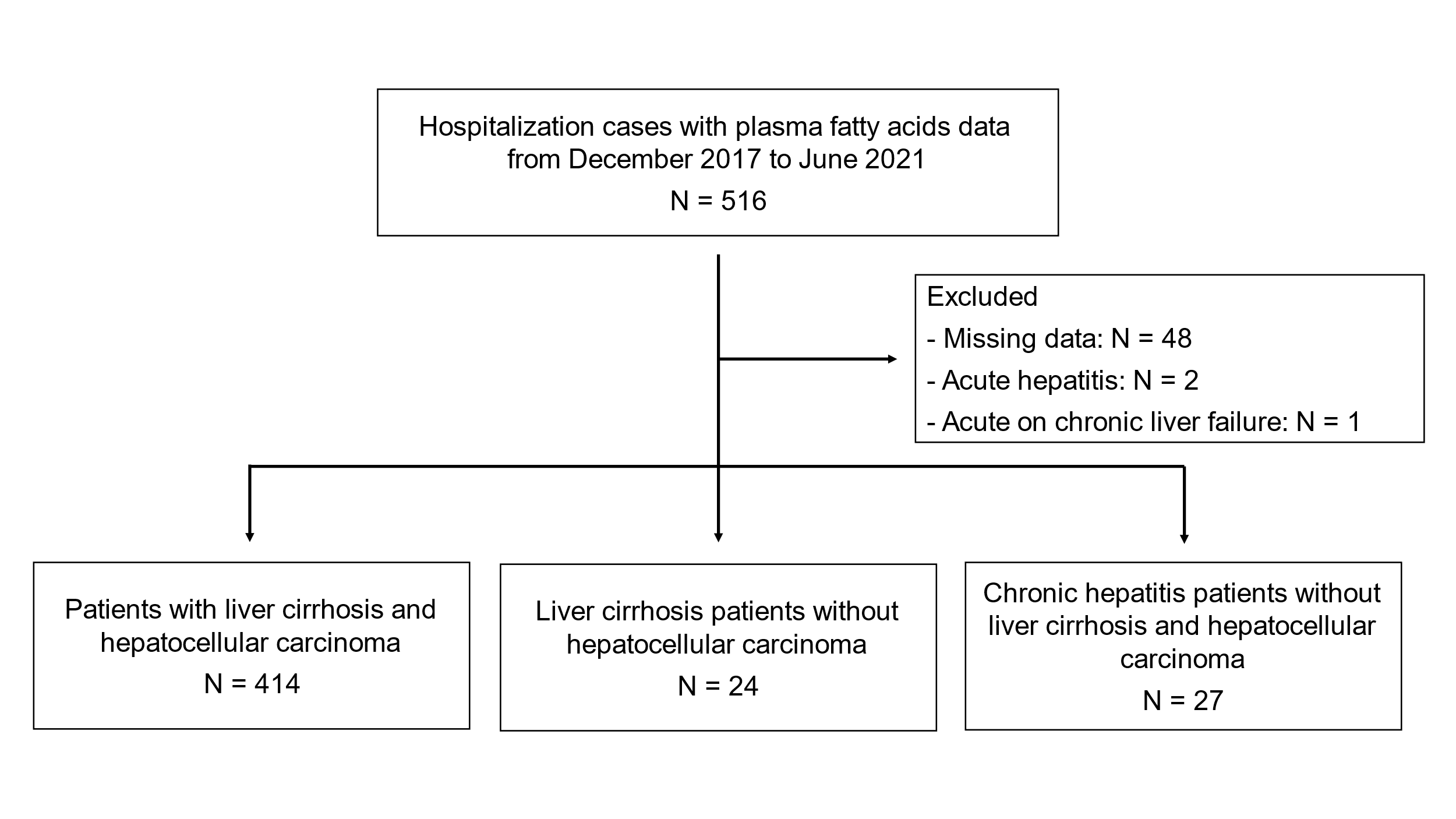 